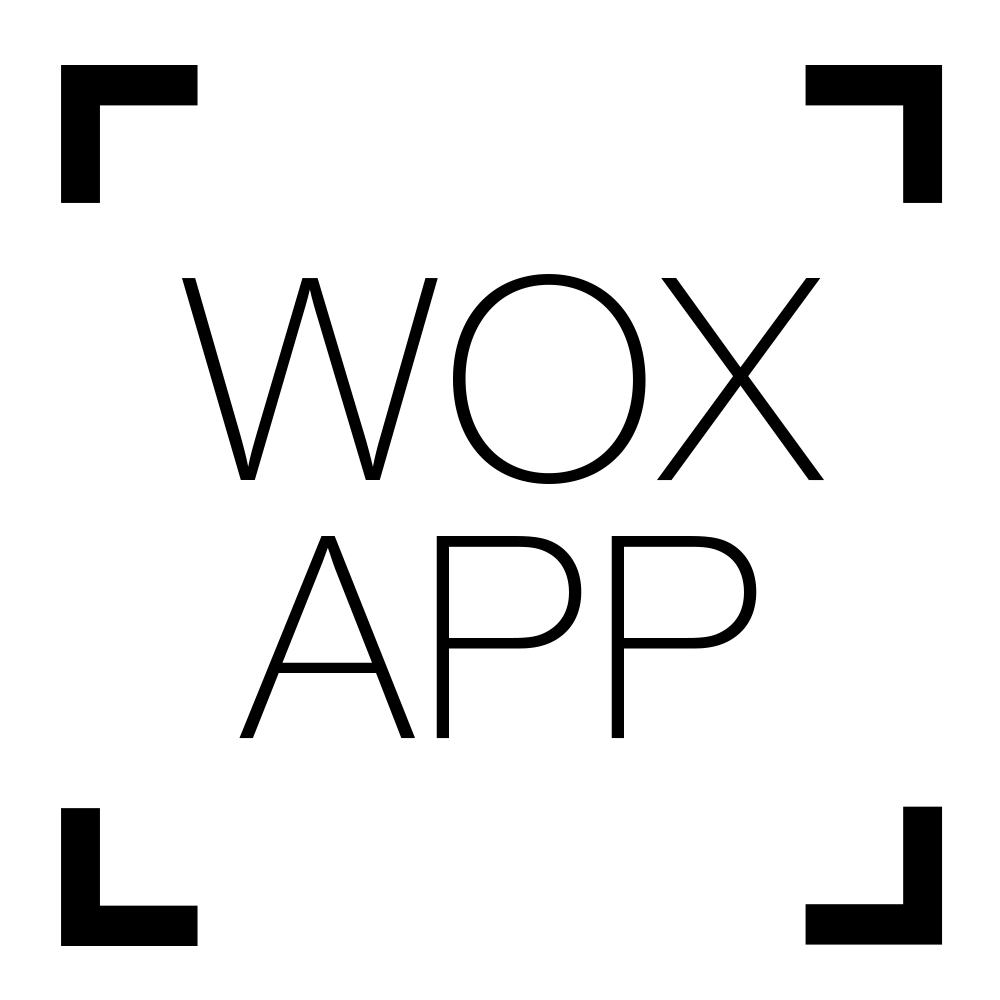                                          BriefFill out the questionnaire, and send us via email info@woxapp.com We study information and ask additional questionsWe estimate the time and budgetCompany name/Field of activityWrite the address of your company's website Who is in charge on your project? Are you a leader of project?Is there a description of the project (perhaps sketches, or other documentation)?Tell us what is the idea of you project?Who are users? What tasks does each group of users solve?How did you define true needs and problems of users?How users solve this problem now? What tools do they use now?What analogues or competitors exist?Specify applications that can be distinguished as reference ones?                                              Mobile Application                                             Mobile ApplicationDevice type (highlight the necessary one)smartphonetabletOperation systemiOSAndroid Image orientationportraitlandscapeLanguage versionsrussianenglish__________Sections and functionalityWhat is the planned budget?                                                 Web-site                                                 Web-siteWebsite type (highlight the necessary one)service siteInternet-storeadmin panelLayout typeadaptivenot adaptiveLanguage versionsrussianenglish__________Sections and functionalityWhat is the planned budget?